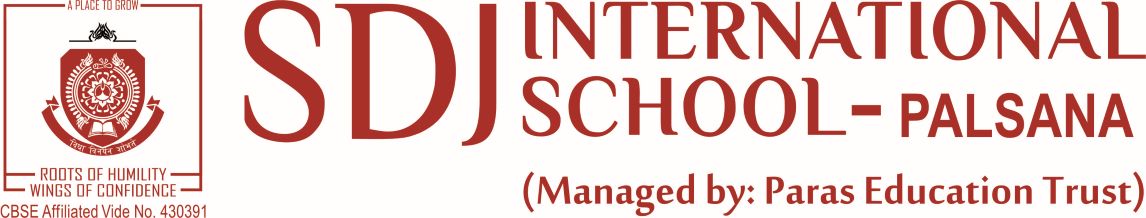 STEP - 3 [Monthly Planning – 2021-2022]Subject:SANSKRIT					         Class: VIName of the Teacher:JAGRUTI	APRIL (Days: 21/ 30)MAY (Days: 6/ 31 )June (Days: 17/ 30)July (Days: 25/31)Aug (Days: 23/ 31)Sep (Days: 19/ 30)October (Days: 22/ 31)November (Days: 12/ 30)December (Days: 25/ 31)January (Days: 22/ 31)February (Days: 23/ 28)March (Days: 8/ 31)L.NoCHAPTER NAME1शब्द परिचय: १2शब्द परिचय: २L.NoCHAPTER NAME3शब्द परिचय: ३L.NoCHAPTER NAME4विध्यालयः5 वृक्षाःL.NoCHAPTER NAME6समुद्रतटः7बकस्य प्रतीकारःL.NoCHAPTER NAME8सूक्तिस्तबकः9कृषिका कर्मवीराL.NoCHAPTER NAME10पुष्पोतसवः11दशमः त्वम् असिL.NoCHAPTER NAME12लोकमंगलम्13शब्दरूपाणिL.NoCHAPTER NAME14धातुरूपाणि15सर्वनाम्L.NoCHAPTER NAME16संख्या 1 से 5017अह्ह आह चL.NoCHAPTER NAME18मातुलचंद्रः19L.NoCHAPTER NAME